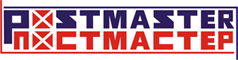 ТАРИФНЫЙ СПРАВОЧНИКНА ЭКСПРЕСС-ДОСТАВКУ ОТПРАВЛЕНИЙ В страны ближнего и дальнего зарубежьяКОМПАНИЯ ПОСТМАСТЕРг. КазаньОбщие условия экспресс – доставкиПостмастер (Исполнитель) – курьерская компания, осуществляющая логистические услуги и услуги по экспресс-доставке отправлений  на территории России и стран мира. «Агент» - юридическое или физическое лицо, которое выполняет деловые поручения Исполнителя в соответствии с двух-  или многосторонними договорами.«Зона обслуживания» - территория, на которой находятся населенные пункты РФ и стран мира, куда Исполнитель осуществляет доставку лично или через Агентов. «Заявка» - поручение Клиента, данное Исполнителю на оказание услуг по доставке отправлений, сделанное в телефонном режиме или другим способом. Наличие заявки означает возникновение у Клиента и Исполнителя следующих обязанностей: Исполнитель обязан предоставить предусмотренные  Заявкой услуги, а Клиент обязан предоставить отправление и оплатить предоставленные услуги Исполнителя.  «Клиент» - физическое или юридическое лицо, которое делает заявку на оказание услуг по доставке. «Отправление» - предметы (документы или недокументы), упакованные в конверты, пакеты, коробки, мешки, ящики или другую тару, переданные Исполнителю по накладной для доставки. Вес одного места отправления не должен превышать 25 кг. Упаковочный материал (конверты А4, пластиковые пакеты и бланки накладных) предоставляются Заказчику бесплатно в количестве соразмерном количеству его отправлений. «Документы» (как отправление) – деловые бумаги, контракты, инвойсы, письма, бумажные архивы и другие виды документации, не имеющие коммерческой стоимости. «Недокументы» (как отправление) – грузы (предметы и материалы), которые имеют реальную коммерческую стоимость  и при международных отправлениях подлежат таможенному оформлению, как в стране отправления, так и в стране назначения.  «Накладная» - фирменный бланк Постмастер или Агентов Постмастер, заполняемый и подписываемый Отправителем и принимаемый Исполнителем в качестве транспортного документа на доставку.   «Отправитель» (Клиент или третье лицо) – физическое лицо, фамилия которого внесена в графу «Фамилия Отправителя» накладной, или юридическое лицо, название которого внесено в графу «Компания-Отправитель» накладной. «Получатель» (Клиент или третье лицо) – физическое лицо, фамилия которого внесена в графу «Фамилия Получателя» накладной, или юридическое лицо, название которого внесено в графу «Компания-Получатель» накладной. «Тарифы» (Тарифы Исполнителя) – Тарифы Постмастер на услуги по доставке отправлений. - тарифы на обслуживание областей, отсутствующих в перечне обслуживаемых населенных пунктов РФ предоставляются по запросу на эл. почту компании Постмастер:  post@post-master.ru«Срок доставки» - время доставки отправления Клиента  от Отправителя к Получателю; исчисляется в рабочих днях и не включает в себя время таможенного оформления в странах отправления и назначения, а также день приема отправления. «ТТН» - товарно-транспортная накладная. «Объемный вес» - Наибольший габарит отправляемого места не должен превышать 1,5 м, сумма всех трех измерений (длина, высота, ширина) - не более 3 м, максимальный общий объем отправления не более 5 куб.м. Объемный вес рассчитывается по формуле (Длина (см) х Ширина (см) х Высота (см) / 6000).При превышении вышеперечисленных показателей стоимость отправления считается по формуле: тариф*коэффициент 1,3. В случае, если объемный или фактический вес одного места превышает 50 кг., вводится надбавка за обработку тяжеловесного груза. Размер тарифной надбавки уточнять по многоканальному телефону Постмастер: 8 (843) 262-44-99. «Доставка» - доставка отправления Клиента (или Отправителя) по указанному в накладной адресу и вручение его Получателю. Возможность доставки с оплатой получателем в города России уточняйте по многоканальному телефону Постмастер: 8 (843) 262-44-99. «Ожидание курьера» - Время на передачу отправления Получателю курьером Исполнителя (или другого агента) не должно превышать 15 минут. Время исчисляется с момента прибытия курьера на адрес доставки и включает разгрузочные работы, оформление необходимых документов (в том числе пропуска) и т.п.  В случае ожиданиия курьером первые 15 минут бесплатно, свыше 15 минут заказчик оплачивает 100 рублей каждые 10 минут, при этом лимит ожидания 20 минут. «Переадресация» - В случае смены адреса Доставки в день доставки Отправления Курьером  возникает Переадресация отправления. Возможно увеличение сроков доставки Отправления в зависимости от взаимоудаленности  адресов. Стоимость переадресации рассчитывается по тарифу : Тариф за доставку по первому адресу + тариф за доставку по адресу, на который была переадресация. «Холостой ход» - В случае отсутствия Получателя на адресе курьер Исполнителя (или другого агента) делает соответствующую пометку в доставочном листе или в накладной, а сотрудник Исполнителя уведомляет Клиента (Отправителя). Стоимость Холостого хода уточняйте по многоканальному телефону Постмастер: 8 (843) 262-44-99. «Возврат» - В случае возврата отправлений Заказчику по его просьбе тариф считается по формуле: основной тариф отправления  + тариф отправления * коэф.1,5.«Уведомление о доставке» - электронное сообщение о доставке отправления Исполнитель размещает на сайте компании Постмастер www.post-master.ru«Регламент» (Регламент Исполнителя) – Регламент Постмастер оказания услуг по доставке отправлений на территории России и стран мира; Регламент устанавливает правила взаимоотношений  между Клиентом (Отправителем) и Исполнителем при оказании услуг по доставке отправлений. Полный Регламент размещен на сайте компании Постмастер www.post-master.ru. Условия не указанные в настоящем Справочнике определяются Регламентом и соглашением Сторон. Тарифы на экспресс-доставку отправлений из Казани в страны ближнего зарубежьяСтоимость переадресации в пределах административных границ городов определяется на основании тарифов: 0.5 кг–200 руб.,1 кг–250 руб.,+1 кг–75руб.Стоимость предоставления скан. копии доставочного листа курьера или домашней (курьерской) накладной с фактической подписью получателя составляет 350 рублей за каждую домашнюю (курьерскую) накладную. Повышающий коэффициент 1,5 вводится в случае сверхсрочной доставки.Тарифы на экспресс-доставку отправленийиз Казани в страны дальнего зарубежьяСтранаГородСРОКИ ДОСТАВКИ ОТ КАЗАНИВес отправления, до:Вес отправления, до:Вес отправления, до:Вес отправления, до:Вес отправления, до:Вес отправления, до:СтранаГородСРОКИ ДОСТАВКИ ОТ КАЗАНИ0,5 кг1 кг2 кг3 кг4кг5кгАбхазияГагра6-8330033003950405041504250АбхазияГали6-8415041505100520053005450АбхазияГудаута6-8350035004250435044504550АбхазияОчамчир6-8395039504800490050005150АбхазияСухум6-8370037004500465047504850АбхазияТкварчели6-8415041505100520053005450БеларусьДругие города5-7155016001950230026503000БеларусьМинск2-4140014501750205023002600КазахстанАктау5-8170019502400280032003650КазахстанАктюбинск5-8170019502400280032003650КазахстанАлматы4-6145015501900225026002950КазахстанАстана4-6145015501900225026002950КазахстанАтырау5-8170019502400280032003650КазахстанКараганда5-7155016002050245028503300КазахстанКзыл-Орда5-7155016002050245028503300КазахстанКустанай5-7155016002050245028503300КазахстанДругие города5-8170019502400280032003650КазахстанПавлодар5-7155016002050245028503300КазахстанПетропавловск5-8170019502400280032003650КазахстанСемипалатинск5-7155016002050245028503300КазахстанТалды-Курган5-7155016002050245028503300КазахстанТараз5-7155016002050245028503300КазахстанУральск5-8170019502400280032003650КазахстанШымкент5-7155016002050245028503300МолдоваДругие города5-9180019502400280032003650МолдоваКишинев5-7155016001900215024502750УкраинаКиев2-4140014501750205023002600УкраинаОсновные города4-6155016001950230026503000УкраинаПрочие города5-8180019502300265030003350ГОСУДАРСТВОСРОК доставки от КазаниВес отправления, до:Вес отправления, до:Вес отправления, до:Вес отправления, до:Вес отправления, до:Вес отправления, до:Вес отправления, до:Вес отправления, до:Вес отправления, до:Вес отправления, до:Вес отправления, до:ГОСУДАРСТВОСРОК доставки от Казани0,25 кг0,5 кг1 кг1,5кг2кг2,5кг3кг3,5кг4 кг4,5кг5 кгАВСТРАЛИЯ6-8-3100360042504750535059006500705076508200АВСТРИЯ4-6-2500285033003650410044504950530057506100АЗЕРБАЙДЖАН6-8-2500285033003650410044504950530057506100АЛБАНИЯ6-8-37004400515058506650730081008800960010250АЛЖИР6-8-37004400515058506650730081008800960010250АНГИЛЬЯ7-8-3100360042504750535059006500705076508200АНГОЛА5-8-37004400515058506650730081008800960010250АНДОРРА5-6-2500285033003650410044504950530057506100АНТИГУА6-7-3100360042504750535059006500705076508200АНТИЛЬСКИЕ ОСТРОВА9+-37004400515058506650730081008800960010250АРГЕНТИНА6-8-3250380044004950560061006750725079008450АРМЕНИЯ6-10-2850325037504200470051005600600065506950АРУБА6-8-3250380044004950560061006750725079008450АФГАНИСТАН8-9+-37004400515058506650730081008800960010250БАГАМСКИЕ ОСТРОВА6-8-3100360042504750535059006500705076508200БАНГЛАДЕШ4-7-3100360042504750535059006500705076508200БАРБАДОС6-8-3250380044004950560061006750725079008450БАРБУДА7-8-37004400515058506650730081008800960010250БАХРЕЙН4-5-3400395046005100575063006950745081008650БЕЛИЗ6-8-3250380044004950560061006750725079008450БЕЛЬГИЯ4-5-2500285033003650410044504950530057506100БЕНИН9+-3400395046005100575063006950745081008650БЕРМУДСКИЕ ОСТРОВА6-8-3400395046005100575063006950745081008650БОЛГАРИЯ4-6-2850325037504200470051005600600065506950БОЛИВИЯ6-8-3250380044004950560061006750725079008450БОСНИЯ И ГЕРЦЕГОВИНА9+-3100360042504750535059006500705076508200БОТСВАНА6-8-3400395046005100575063006950745081008650БРАЗИЛИЯ6-8-3250380044004950560061006750725079008450БРУНЕЙ7-9-3100360042504750535059006500705076508200БУРКИНА-ФАСО9+-37004400515058506650730081008800960010250БУРУНДИ6-9-37004400515058506650730081008800960010250ВАНУАТУ9+-37004400515058506650730081008800960010250ВАТИКАН4-6-2500285033003650410044504950530057506100ВЕЛИКОБРИТАНИЯ4-5-2500285033003650410044504950530057506100ВЕНГРИЯ4-6-2850325037504200470051005600600065506950ВЕНЕСУЭЛА6-8-2850325037504200470051005600600065506950ВИРГИНСКИЕ О-ВА (БРИТАНИЯ)7-8-2850325037504200470051005600600065506950ГОСУДАРСТВОСРОК доставки от КазаниВес отправления, до:Вес отправления, до:Вес отправления, до:Вес отправления, до:Вес отправления, до:Вес отправления, до:Вес отправления, до:Вес отправления, до:Вес отправления, до:Вес отправления, до:Вес отправления, до:ГОСУДАРСТВОСРОК доставки от Казани0,25 кг0,5 кг1 кг1,5кг2кг2,5кг3кг3,5кг4 кг4,5кг5 кгВИРГИНСКИЕ О-ВА (США)7-8-2850325037504200470051005600600065506950ВОСТОЧНОЕ САМОА (США)9+-3400395046005100575063006950745081008650ВОСТОЧНЫЙ ТИМОР9+-3400395046005100575063006950745081008650ВЬЕТНАМ7-9-37004400515058506650730081008800960010250ГАБОН6-10+-3400395046005100575063006950745081008650ГАИТИ6-8-37004400515058506650730081008800960010250ГАЙАНА7-8-3400395046005100575063006950745081008650ГАМБИЯ7-10-3400395046005100575063006950745081008650ГАНА5-8-37004400515058506650730081008800960010250ГВАДЕЛУПА7-8-3100360042504750535059006500705076508200ГВАТЕМАЛА6-8-3250380044004950560061006750725079008450ГВИНЕЯ9-12-3400395046005100575063006950745081008650ГВИНЕЯ-БИСАУ9-12-3400395046005100575063006950745081008650ГЕРМАНИЯ4-5-2500285033003650410044504950530057506100ГЕРНСИ            (НОРМАНДСКИЕ О-ВА)4-5-3100360042504750535059006500705076508200ГИБРАЛТАР6-7-37004400515058506650730081008800960010250ГОНДУРАС6-8-3250380044004950560061006750725079008450ГОНКОНГ5-6-3100360042504750535059006500705076508200ГРЕНАДА7-8-3250380044004950560061006750725079008450ГРЕНЛАНДИЯ9+-37004400515058506650730081008800960010250ГРЕЦИЯ4-6-2850325037504200470051005600600065506950ГРУЗИЯ6-10-2850325037504200470051005600600065506950ГУАМ7-8-3250380044004950560061006750725079008450ДАНИЯ4-6-2850325037504200470051005600600065506950ДЖЕРСИ (НОРМАНДСКИЕ О-ВА)4-5-3100360042504750535059006500705076508200ДЖИБУТИ9+-3400395046005100575063006950745081008650ДОМИНИКА7-8-3250380044004950560061006750725079008450ДОМИНИКАНСКАЯ РЕСП.6-8-3250380044004950560061006750725079008450ЕГИПЕТ5-6-37004400515058506650730081008800960010250ЗАМБИЯ6-9-37004400515058506650730081008800960010250ЗАПАДНОЕ САМОА9+-3400395046005100575063006950745081008650ЗИМБАБВЕ4-7-37004400515058506650730081008800960010250ИЗРАИЛЬ4-6-3100360042504750535059006500705076508200ИНДИЯ6-9-3100360042504750535059006500705076508200ИНДОНЕЗИЯ6-7-3100360042504750535059006500705076508200ИОРДАНИЯ4-6-3400395046005100575063006950745081008650ИРАК7-8-37004400515058506650730081008800960010250ИРАН6-7-3400395046005100575063006950745081008650ИРЛАНДИЯ4-6-2500285033003650410044504950530057506100ГОСУДАРСТВОСРОК доставки от КазаниВес отправления, до:Вес отправления, до:Вес отправления, до:Вес отправления, до:Вес отправления, до:Вес отправления, до:Вес отправления, до:Вес отправления, до:Вес отправления, до:Вес отправления, до:Вес отправления, до:ГОСУДАРСТВОСРОК доставки от Казани0,25 кг0,5 кг1 кг1,5кг2кг2,5кг3кг3,5кг4 кг4,5кг5 кгИСЛАНДИЯ4-7-2850325037504200470051005600600065506950ИСПАНИЯ4-6-2500285033003650410044504950530057506100ИТАЛИЯ4-6-2500285033003650410044504950530057506100ЙЕМЕН6-8-3400395046005100575063006950745081008650КАБО-ВЕРДЕ10+-3400395046005100575063006950745081008650КАЙМАН6-8-3100360042504750535059006500705076508200КАМБОДЖА8-9-3400395046005100575063006950745081008650КАМЕРУН7-10-37004400515058506650730081008800960010250КАНАДА5-6-2850325037504200470051005600600065506950КАНАРСКИЕ ОСТРОВА7-8-37004400515058506650730081008800960010250КАТАР4-5-3400395046005100575063006950745081008650КЕНИЯ4-6-3100360042504750535059006500705076508200КИПР5-6-2850325037504200470051005600600065506950КИРГИЗИЯ10+-2500285033003650410044504950530057506100КИРИБАТИ9+-3400395046005100575063006950745081008650КИТАЙ7-9-3100360042504750535059006500705076508200КОЛУМБИЯ6-8-3250380044004950560061006750725079008450КОМОРСКИЕ ОСТРОВА8-10-3400395046005100575063006950745081008650КОНГО9-10-37004400515058506650730081008800960010250КОНГО, ДЕМОКРАТИЧЕСКАЯ РЕСП.10+-37004400515058506650730081008800960010250КОРЕЯ, СЕВЕРНАЯ6-7-3100360042504750535059006500705076508200КОРЕЯ, ЮЖНАЯ6-7-3100360042504750535059006500705076508200КОСТА-РИКА6-8-3100360042504750535059006500705076508200КОТ-Д'ИВУАР6-8-3400395046005100575063006950745081008650КУБА ***9+-37004400515058506650730081008800960010250КУВЕЙТ4-5-3400395046005100575063006950745081008650ЛАОС4-5-3400395046005100575063006950745081008650ЛАТВИЯ8-9-2500285033003650410044504950530057506100ЛЕСОТО6-8-37004400515058506650730081008800960010250ЛИБЕРИЯ10+-37004400515058506650730081008800960010250ЛИВАН4-7-3400395046005100575063006950745081008650ЛИВИЯ4-7-37004400515058506650730081008800960010250ЛИТВА4-5-2500285033003650410044504950530057506100ЛИХТЕНШТЕЙН5-6-2500285033003650410044504950530057506100ЛЮКСЕМБУРГ4-5-2500285033003650410044504950530057506100МАВРИКИЙ6-7-3400395046005100575063006950745081008650МАВРИТАНИЯ9-10+-3400395046005100575063006950745081008650МАДАГАСКАР8-11-37004400515058506650730081008800960010250МАЙОТТА9+-37004400515058506650730081008800960010250МАКАО6-7-3100360042504750535059006500705076508200МАКЕДОНИЯ7-9-3100360042504750535059006500705076508200ГОСУДАРСТВОСРОК доставки от КазаниВес отправления, до:Вес отправления, до:Вес отправления, до:Вес отправления, до:Вес отправления, до:Вес отправления, до:Вес отправления, до:Вес отправления, до:Вес отправления, до:Вес отправления, до:Вес отправления, до:ГОСУДАРСТВОСРОК доставки от Казани0,25 кг0,5 кг1 кг1,5кг2кг2,5кг3кг3,5кг4 кг4,5кг5 кгМАЛАВИ6-9-37004400515058506650730081008800960010250МАЛАЙЗИЯ6-7-3100360042504750535059006500705076508200МАЛИ8-10-37004400515058506650730081008800960010250МАЛЬДИВСКИЕ ОСТРОВА7-8-3400395046005100575063006950745081008650МАЛЬТА4-7-2500285033003650410044504950530057506100МАРОККО4-7-37004400515058506650730081008800960010250МАРТИНИКА7-8-3250380044004950560061006750725079008450МЕКСИКА6-8-3250380044004950560061006750725079008450МОЗАМБИК6-8-37004400515058506650730081008800960010250МОНАКО5-6-2500285033003650410044504950530057506100МОНГОЛИЯ *** 6-8-37004400515058506650730081008800960010250МОНТСЕРРАТ8-9-2850325037504200470051005600600065506950МЬЯНМА8-9-37004400515058506650730081008800960010250НАМИБИЯ6-8-37004400515058506650730081008800960010250НАУРУ9+-3400395046005100575063006950745081008650НЕПАЛ7-9-3400395046005100575063006950745081008650НИГЕР9-10+-37004400515058506650730081008800960010250НИГЕРИЯ4-6-37004400515058506650730081008800960010250НИДЕРЛАНДЫ4-6-2500285033003650410044504950530057506100НИКАРАГУА6-8-3250380044004950560061006750725079008450НОВАЯ ЗЕЛАНДИЯ7-9-3100360042504750535059006500705076508200НОВАЯ КАЛЕДОНИЯ9+-3100360042504750535059006500705076508200НОРВЕГИЯ4-6-2500285033003650410044504950530057506100ОБЪЕДИНЕННЫЕ АРАБСКИЕ ЭМИРАТЫ4-5-3400395046005100575063006950745081008650ОСТРОВА КУКА9+-3400395046005100575063006950745081008650ОМАН4-7-3400395046005100575063006950745081008650ПАКИСТАН6-8-3250380044004950560061006750725079008450ПАЛАУ9+-3400395046005100575063006950745081008650ПАЛЕСТИНА4-7-37004400515058506650730081008800960010250ПАНАМА6-8-3100360042504750535059006500705076508200ПАРАГВАЙ6-8-3250380044004950560061006750725079008450ПЕРУ6-8-3250380044004950560061006750725079008450ПОЛЬША4-6-2850325037504200470051005600600065506950ПОРТУГАЛИЯ4-6-2500285033003650410044504950530057506100ПУЭРТО-РИКО6-8-3250380044004950560061006750725079008450РЕЮНЬОН8-9-3400395046005100575063006950745081008650РУАНДА10+-37004400515058506650730081008800960010250РУМЫНИЯ4-6-2850325037504200470051005600600065506950САЛЬВАДОР6-8-3100360042504750535059006500705076508200САН-МАРИНО5-6-3100360042504750535059006500705076508200САУДОВСКАЯ АРАВИЯ4-7-37004400515058506650730081008800960010250СВАЗИЛЕНД6-8-3400395046005100575063006950745081008650ГОСУДАРСТВОСРОК доставки от КазаниВес отправления, до:Вес отправления, до:Вес отправления, до:Вес отправления, до:Вес отправления, до:Вес отправления, до:Вес отправления, до:Вес отправления, до:Вес отправления, до:Вес отправления, до:Вес отправления, до:ГОСУДАРСТВОСРОК доставки от Казани0,25 кг0,5 кг1 кг1,5кг2кг2,5кг3кг3,5кг4 кг4,5кг5 кгСЕЙШЕЛЬСКИЕ ОСТРОВА7-8-3400395046005100575063006950745081008650СЕНЕГАЛ7-10-37004400515058506650730081008800960010250СЕНТ-ВИНСЕНТ7-8-3250380044004950560061006750725079008450СЕНТ-КИТС (СЕНТ-КРИСТОФЕР)7-8-3250380044004950560061006750725079008450СЕНТ-ЛЮСИЯ7-8-37004400515058506650730081008800960010250СЕРБИЯ И МОНТЕНЕГРО8-10-3100360042504750535059006500705076508200СИНГАПУР5-6-3100360042504750535059006500705076508200СИРИЯ5-8-3400395046005100575063006950745081008650СЛОВАКИЯ4-6-2850325037504200470051005600600065506950СЛОВЕНИЯ6-8-2850325037504200470051005600600065506950СОЛОМОНОВЫ ОСТРОВА9+-37004400515058506650730081008800960010250СУДАН6-8-37004400515058506650730081008800960010250СУРИНАМ9-10-3250380044004950560061006750725079008450США4-7-2850325037504200470051005600600065506950СЬЕРРА-ЛЕОНЕ7-10-37004400515058506650730081008800960010250ТАДЖИКИСТАН **10+-2850325037504200470051005600600065506950ТАИЛАНД6-8-3100360042504750535059006500705076508200ТАЙВАНЬ6-8-3100360042504750535059006500705076508200ТАНЗАНИЯ5-8-3400395046005100575063006950745081008650ТЕРКЕ И КАЙКОС6-8-3250380044004950560061006750725079008450ТОГО9-10+-37004400515058506650730081008800960010250ТОНГА9+-3400395046005100575063006950745081008650ТРИНИДАД  И  ТОБАГО6-8-3100360042504750535059006500705076508200ТУВАЛУ9+-37004400515058506650730081008800960010250ТУНИС6-9-37004400515058506650730081008800960010250ТУРКМЕНИСТАН10+-3100360042504750535059006500705076508200ТУРЦИЯ4-6-2850325037504200470051005600600065506950УГАНДА5-8-37004400515058506650730081008800960010250УЗБЕКИСТАН6-8-2500285033003650410044504950530057506100УРУГВАЙ6-8-3250380044004950560061006750725079008450УЭЛЬС4-5-2500285033003650410044504950530057506100ФАРЕРСКИЕ ОСТРОВА9+-3400395046005100575063006950745081008650ФИДЖИ9+-3100360042504750535059006500705076508200ФИЛИППИНЫ6-7-3100360042504750535059006500705076508200ФИНЛЯНДИЯ4-6-2500285033003650410044504950530057506100ФРАНЦИЯ4-6-2500285033003650410044504950530057506100ФРАНЦУЗСКАЯ ГВИАНА9-10-3250380044004950560061006750725079008450ХОРВАТИЯ7-9-2850325037504200470051005600600065506950ЦЕНТРАЛЬНО-АФРИКАНСКАЯ РЕСП.10+-3400395046005100575063006950745081008650ГОСУДАРСТВОСРОК доставки от КазаниВес отправления, до:Вес отправления, до:Вес отправления, до:Вес отправления, до:Вес отправления, до:Вес отправления, до:Вес отправления, до:Вес отправления, до:Вес отправления, до:Вес отправления, до:Вес отправления, до:ГОСУДАРСТВОСРОК доставки от Казани0,25 кг0,5 кг1 кг1,5кг2кг2,5кг3кг3,5кг4 кг4,5кг5 кгЧАД9-11-3400395046005100575063006950745081008650ЧЕХИЯ4-6-2850325037504200470051005600600065506950ЧИЛИ6-8-3250380044004950560061006750725079008450ШВЕЙЦАРИЯ4-6-2500285033003650410044504950530057506100ШВЕЦИЯ4-6-2500285033003650410044504950530057506100ШОТЛАНДИЯ4-5-2500285033003650410044504950530057506100ШРИ-ЛАНКА4-7-3250380044004950560061006750725079008450ЭКВАДОР6-8-3100360042504750535059006500705076508200ЭКВАТОРИАЛЬНАЯ ГВИНЕЯ9+-3400395046005100575063006950745081008650ЭРИТРЕЯ7-9-3250380044004950560061006750725079008450ЭСТОНИЯ4-5-2500285033003650410044504950530057506100ЭФИОПИЯ4-7-3400395046005100575063006950745081008650ЮАР4-6-3250380044004950560061006750725079008450ЮГОСЛАВИЯ6-8-37004400515058506650730081008800960010250ЯМАЙКА6-8-3250380044004950560061006750725079008450ЯПОНИЯ5-7+-3100360042504750535059006500705076508200Сроки доставки указаны в рабочих днях для отправлений из Казани и действуют только в случае доставки в столицы перечисленных стран, в случае доставки в другие города, сроки увеличиваются на 2-4 дня.В связи с увеличением тарифов партнеров тариф на экспресс-доставку отправлений из Казани в страны дальнего зарубежья для отправлений весом до 0.25кг упразднен.Максимальный вес отправлений по одной накладной в категории "Документы" - 5 кг Таможенные платежи в стране назначения оплачиваются, получателем.** - предоставление данных по доставке возможно только в случае доставки в Душанбе*** - к тарифу применяется повышающий коэффициент 2Сроки доставки указаны в рабочих днях для отправлений из Казани и действуют только в случае доставки в столицы перечисленных стран, в случае доставки в другие города, сроки увеличиваются на 2-4 дня.В связи с увеличением тарифов партнеров тариф на экспресс-доставку отправлений из Казани в страны дальнего зарубежья для отправлений весом до 0.25кг упразднен.Максимальный вес отправлений по одной накладной в категории "Документы" - 5 кг Таможенные платежи в стране назначения оплачиваются, получателем.** - предоставление данных по доставке возможно только в случае доставки в Душанбе*** - к тарифу применяется повышающий коэффициент 2Сроки доставки указаны в рабочих днях для отправлений из Казани и действуют только в случае доставки в столицы перечисленных стран, в случае доставки в другие города, сроки увеличиваются на 2-4 дня.В связи с увеличением тарифов партнеров тариф на экспресс-доставку отправлений из Казани в страны дальнего зарубежья для отправлений весом до 0.25кг упразднен.Максимальный вес отправлений по одной накладной в категории "Документы" - 5 кг Таможенные платежи в стране назначения оплачиваются, получателем.** - предоставление данных по доставке возможно только в случае доставки в Душанбе*** - к тарифу применяется повышающий коэффициент 2Сроки доставки указаны в рабочих днях для отправлений из Казани и действуют только в случае доставки в столицы перечисленных стран, в случае доставки в другие города, сроки увеличиваются на 2-4 дня.В связи с увеличением тарифов партнеров тариф на экспресс-доставку отправлений из Казани в страны дальнего зарубежья для отправлений весом до 0.25кг упразднен.Максимальный вес отправлений по одной накладной в категории "Документы" - 5 кг Таможенные платежи в стране назначения оплачиваются, получателем.** - предоставление данных по доставке возможно только в случае доставки в Душанбе*** - к тарифу применяется повышающий коэффициент 2Сроки доставки указаны в рабочих днях для отправлений из Казани и действуют только в случае доставки в столицы перечисленных стран, в случае доставки в другие города, сроки увеличиваются на 2-4 дня.В связи с увеличением тарифов партнеров тариф на экспресс-доставку отправлений из Казани в страны дальнего зарубежья для отправлений весом до 0.25кг упразднен.Максимальный вес отправлений по одной накладной в категории "Документы" - 5 кг Таможенные платежи в стране назначения оплачиваются, получателем.** - предоставление данных по доставке возможно только в случае доставки в Душанбе*** - к тарифу применяется повышающий коэффициент 2Сроки доставки указаны в рабочих днях для отправлений из Казани и действуют только в случае доставки в столицы перечисленных стран, в случае доставки в другие города, сроки увеличиваются на 2-4 дня.В связи с увеличением тарифов партнеров тариф на экспресс-доставку отправлений из Казани в страны дальнего зарубежья для отправлений весом до 0.25кг упразднен.Максимальный вес отправлений по одной накладной в категории "Документы" - 5 кг Таможенные платежи в стране назначения оплачиваются, получателем.** - предоставление данных по доставке возможно только в случае доставки в Душанбе*** - к тарифу применяется повышающий коэффициент 2Сроки доставки указаны в рабочих днях для отправлений из Казани и действуют только в случае доставки в столицы перечисленных стран, в случае доставки в другие города, сроки увеличиваются на 2-4 дня.В связи с увеличением тарифов партнеров тариф на экспресс-доставку отправлений из Казани в страны дальнего зарубежья для отправлений весом до 0.25кг упразднен.Максимальный вес отправлений по одной накладной в категории "Документы" - 5 кг Таможенные платежи в стране назначения оплачиваются, получателем.** - предоставление данных по доставке возможно только в случае доставки в Душанбе*** - к тарифу применяется повышающий коэффициент 2Сроки доставки указаны в рабочих днях для отправлений из Казани и действуют только в случае доставки в столицы перечисленных стран, в случае доставки в другие города, сроки увеличиваются на 2-4 дня.В связи с увеличением тарифов партнеров тариф на экспресс-доставку отправлений из Казани в страны дальнего зарубежья для отправлений весом до 0.25кг упразднен.Максимальный вес отправлений по одной накладной в категории "Документы" - 5 кг Таможенные платежи в стране назначения оплачиваются, получателем.** - предоставление данных по доставке возможно только в случае доставки в Душанбе*** - к тарифу применяется повышающий коэффициент 2Сроки доставки указаны в рабочих днях для отправлений из Казани и действуют только в случае доставки в столицы перечисленных стран, в случае доставки в другие города, сроки увеличиваются на 2-4 дня.В связи с увеличением тарифов партнеров тариф на экспресс-доставку отправлений из Казани в страны дальнего зарубежья для отправлений весом до 0.25кг упразднен.Максимальный вес отправлений по одной накладной в категории "Документы" - 5 кг Таможенные платежи в стране назначения оплачиваются, получателем.** - предоставление данных по доставке возможно только в случае доставки в Душанбе*** - к тарифу применяется повышающий коэффициент 2Сроки доставки указаны в рабочих днях для отправлений из Казани и действуют только в случае доставки в столицы перечисленных стран, в случае доставки в другие города, сроки увеличиваются на 2-4 дня.В связи с увеличением тарифов партнеров тариф на экспресс-доставку отправлений из Казани в страны дальнего зарубежья для отправлений весом до 0.25кг упразднен.Максимальный вес отправлений по одной накладной в категории "Документы" - 5 кг Таможенные платежи в стране назначения оплачиваются, получателем.** - предоставление данных по доставке возможно только в случае доставки в Душанбе*** - к тарифу применяется повышающий коэффициент 2Сроки доставки указаны в рабочих днях для отправлений из Казани и действуют только в случае доставки в столицы перечисленных стран, в случае доставки в другие города, сроки увеличиваются на 2-4 дня.В связи с увеличением тарифов партнеров тариф на экспресс-доставку отправлений из Казани в страны дальнего зарубежья для отправлений весом до 0.25кг упразднен.Максимальный вес отправлений по одной накладной в категории "Документы" - 5 кг Таможенные платежи в стране назначения оплачиваются, получателем.** - предоставление данных по доставке возможно только в случае доставки в Душанбе*** - к тарифу применяется повышающий коэффициент 2Сроки доставки указаны в рабочих днях для отправлений из Казани и действуют только в случае доставки в столицы перечисленных стран, в случае доставки в другие города, сроки увеличиваются на 2-4 дня.В связи с увеличением тарифов партнеров тариф на экспресс-доставку отправлений из Казани в страны дальнего зарубежья для отправлений весом до 0.25кг упразднен.Максимальный вес отправлений по одной накладной в категории "Документы" - 5 кг Таможенные платежи в стране назначения оплачиваются, получателем.** - предоставление данных по доставке возможно только в случае доставки в Душанбе*** - к тарифу применяется повышающий коэффициент 2Сроки доставки указаны в рабочих днях для отправлений из Казани и действуют только в случае доставки в столицы перечисленных стран, в случае доставки в другие города, сроки увеличиваются на 2-4 дня.В связи с увеличением тарифов партнеров тариф на экспресс-доставку отправлений из Казани в страны дальнего зарубежья для отправлений весом до 0.25кг упразднен.Максимальный вес отправлений по одной накладной в категории "Документы" - 5 кг Таможенные платежи в стране назначения оплачиваются, получателем.** - предоставление данных по доставке возможно только в случае доставки в Душанбе*** - к тарифу применяется повышающий коэффициент 2Сроки доставки указаны в рабочих днях для отправлений из Казани и действуют только в случае доставки в столицы перечисленных стран, в случае доставки в другие города, сроки увеличиваются на 2-4 дня.В связи с увеличением тарифов партнеров тариф на экспресс-доставку отправлений из Казани в страны дальнего зарубежья для отправлений весом до 0.25кг упразднен.Максимальный вес отправлений по одной накладной в категории "Документы" - 5 кг Таможенные платежи в стране назначения оплачиваются, получателем.** - предоставление данных по доставке возможно только в случае доставки в Душанбе*** - к тарифу применяется повышающий коэффициент 2Сроки доставки указаны в рабочих днях для отправлений из Казани и действуют только в случае доставки в столицы перечисленных стран, в случае доставки в другие города, сроки увеличиваются на 2-4 дня.В связи с увеличением тарифов партнеров тариф на экспресс-доставку отправлений из Казани в страны дальнего зарубежья для отправлений весом до 0.25кг упразднен.Максимальный вес отправлений по одной накладной в категории "Документы" - 5 кг Таможенные платежи в стране назначения оплачиваются, получателем.** - предоставление данных по доставке возможно только в случае доставки в Душанбе*** - к тарифу применяется повышающий коэффициент 2Сроки доставки указаны в рабочих днях для отправлений из Казани и действуют только в случае доставки в столицы перечисленных стран, в случае доставки в другие города, сроки увеличиваются на 2-4 дня.В связи с увеличением тарифов партнеров тариф на экспресс-доставку отправлений из Казани в страны дальнего зарубежья для отправлений весом до 0.25кг упразднен.Максимальный вес отправлений по одной накладной в категории "Документы" - 5 кг Таможенные платежи в стране назначения оплачиваются, получателем.** - предоставление данных по доставке возможно только в случае доставки в Душанбе*** - к тарифу применяется повышающий коэффициент 2Сроки доставки указаны в рабочих днях для отправлений из Казани и действуют только в случае доставки в столицы перечисленных стран, в случае доставки в другие города, сроки увеличиваются на 2-4 дня.В связи с увеличением тарифов партнеров тариф на экспресс-доставку отправлений из Казани в страны дальнего зарубежья для отправлений весом до 0.25кг упразднен.Максимальный вес отправлений по одной накладной в категории "Документы" - 5 кг Таможенные платежи в стране назначения оплачиваются, получателем.** - предоставление данных по доставке возможно только в случае доставки в Душанбе*** - к тарифу применяется повышающий коэффициент 2Сроки доставки указаны в рабочих днях для отправлений из Казани и действуют только в случае доставки в столицы перечисленных стран, в случае доставки в другие города, сроки увеличиваются на 2-4 дня.В связи с увеличением тарифов партнеров тариф на экспресс-доставку отправлений из Казани в страны дальнего зарубежья для отправлений весом до 0.25кг упразднен.Максимальный вес отправлений по одной накладной в категории "Документы" - 5 кг Таможенные платежи в стране назначения оплачиваются, получателем.** - предоставление данных по доставке возможно только в случае доставки в Душанбе*** - к тарифу применяется повышающий коэффициент 2Сроки доставки указаны в рабочих днях для отправлений из Казани и действуют только в случае доставки в столицы перечисленных стран, в случае доставки в другие города, сроки увеличиваются на 2-4 дня.В связи с увеличением тарифов партнеров тариф на экспресс-доставку отправлений из Казани в страны дальнего зарубежья для отправлений весом до 0.25кг упразднен.Максимальный вес отправлений по одной накладной в категории "Документы" - 5 кг Таможенные платежи в стране назначения оплачиваются, получателем.** - предоставление данных по доставке возможно только в случае доставки в Душанбе*** - к тарифу применяется повышающий коэффициент 2Сроки доставки указаны в рабочих днях для отправлений из Казани и действуют только в случае доставки в столицы перечисленных стран, в случае доставки в другие города, сроки увеличиваются на 2-4 дня.В связи с увеличением тарифов партнеров тариф на экспресс-доставку отправлений из Казани в страны дальнего зарубежья для отправлений весом до 0.25кг упразднен.Максимальный вес отправлений по одной накладной в категории "Документы" - 5 кг Таможенные платежи в стране назначения оплачиваются, получателем.** - предоставление данных по доставке возможно только в случае доставки в Душанбе*** - к тарифу применяется повышающий коэффициент 2Сроки доставки указаны в рабочих днях для отправлений из Казани и действуют только в случае доставки в столицы перечисленных стран, в случае доставки в другие города, сроки увеличиваются на 2-4 дня.В связи с увеличением тарифов партнеров тариф на экспресс-доставку отправлений из Казани в страны дальнего зарубежья для отправлений весом до 0.25кг упразднен.Максимальный вес отправлений по одной накладной в категории "Документы" - 5 кг Таможенные платежи в стране назначения оплачиваются, получателем.** - предоставление данных по доставке возможно только в случае доставки в Душанбе*** - к тарифу применяется повышающий коэффициент 2Сроки доставки указаны в рабочих днях для отправлений из Казани и действуют только в случае доставки в столицы перечисленных стран, в случае доставки в другие города, сроки увеличиваются на 2-4 дня.В связи с увеличением тарифов партнеров тариф на экспресс-доставку отправлений из Казани в страны дальнего зарубежья для отправлений весом до 0.25кг упразднен.Максимальный вес отправлений по одной накладной в категории "Документы" - 5 кг Таможенные платежи в стране назначения оплачиваются, получателем.** - предоставление данных по доставке возможно только в случае доставки в Душанбе*** - к тарифу применяется повышающий коэффициент 2Сроки доставки указаны в рабочих днях для отправлений из Казани и действуют только в случае доставки в столицы перечисленных стран, в случае доставки в другие города, сроки увеличиваются на 2-4 дня.В связи с увеличением тарифов партнеров тариф на экспресс-доставку отправлений из Казани в страны дальнего зарубежья для отправлений весом до 0.25кг упразднен.Максимальный вес отправлений по одной накладной в категории "Документы" - 5 кг Таможенные платежи в стране назначения оплачиваются, получателем.** - предоставление данных по доставке возможно только в случае доставки в Душанбе*** - к тарифу применяется повышающий коэффициент 2Сроки доставки указаны в рабочих днях для отправлений из Казани и действуют только в случае доставки в столицы перечисленных стран, в случае доставки в другие города, сроки увеличиваются на 2-4 дня.В связи с увеличением тарифов партнеров тариф на экспресс-доставку отправлений из Казани в страны дальнего зарубежья для отправлений весом до 0.25кг упразднен.Максимальный вес отправлений по одной накладной в категории "Документы" - 5 кг Таможенные платежи в стране назначения оплачиваются, получателем.** - предоставление данных по доставке возможно только в случае доставки в Душанбе*** - к тарифу применяется повышающий коэффициент 2Сроки доставки указаны в рабочих днях для отправлений из Казани и действуют только в случае доставки в столицы перечисленных стран, в случае доставки в другие города, сроки увеличиваются на 2-4 дня.В связи с увеличением тарифов партнеров тариф на экспресс-доставку отправлений из Казани в страны дальнего зарубежья для отправлений весом до 0.25кг упразднен.Максимальный вес отправлений по одной накладной в категории "Документы" - 5 кг Таможенные платежи в стране назначения оплачиваются, получателем.** - предоставление данных по доставке возможно только в случае доставки в Душанбе*** - к тарифу применяется повышающий коэффициент 2Сроки доставки указаны в рабочих днях для отправлений из Казани и действуют только в случае доставки в столицы перечисленных стран, в случае доставки в другие города, сроки увеличиваются на 2-4 дня.В связи с увеличением тарифов партнеров тариф на экспресс-доставку отправлений из Казани в страны дальнего зарубежья для отправлений весом до 0.25кг упразднен.Максимальный вес отправлений по одной накладной в категории "Документы" - 5 кг Таможенные платежи в стране назначения оплачиваются, получателем.** - предоставление данных по доставке возможно только в случае доставки в Душанбе*** - к тарифу применяется повышающий коэффициент 2